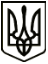 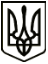 МЕНСЬКА МІСЬКА РАДАВИКОНАВЧИЙ КОМІТЕТРІШЕННЯ20 травня 2022 року                 	  м. Мена	  № 83Про закріплення території обслуговування за закладами дошкільної та загальної середньої освіти на 2022-2023 навчальний рікКеруючись ст. 53 Конституції України, ст. 30 та 66 Закону України «Про освіту», ст. 8 Закону України «Про повну загальну середню освіту», ст. 32 Закону України «Про місцеве самоврядування в Україні», на виконання постанови Кабінету Міністрів України від 13.09.2017 № 684 «Про затвердження Порядку ведення обліку дітей дошкільного, шкільного віку та учнів», зі змінами і доповненнями, внесеними постановою Кабінету Міністрів України від 17.07.2019 № 681, наказу Міністерства освіти і науки України від 16.04.2018 № 367 «Про затвердження Порядку зарахування, відрахування та переведення учнів до державних та комунальних закладів освіти для здобуття повної загальної середньої освіти» наказу Міністерства освіти і науки України від 12.01.2016 № 8 «Про затвердження Положення про індивідуальну форму здобуття повної загальної середньої освіти», з метою забезпечення здобуття громадянами України повної загальної середньої освіти та підготовки дітей до навчання в школі, виконавчий комітет Менської міської радиВИРІШИВ:Закріпити території обслуговування за закладами дошкільної та загальної середньої освіти Менської міської ради на 2022-2023 навчальний рік згідно додатку 1 до даного рішення.У разі відсутності повних 10-11 класів (не менше 5 осіб) в окремих закладах загальної середньої освіти закріпити території обслуговування для охоплення дітей повною загальною середньою освітою згідно додатку 2 до даного рішення.Відділу освіти Менської міської ради рекомендувати керівникам закладів загальної середньої освіти організувати прийом документів для зарахування до закладів освіти: до 1 класу – до 31 травня, до 2 – 11 класів до 20 червня, а в окремих випадках, протягом календарного року.Пункт 3 рішення виконавчого комітету Менської міської ради від 29.04.2021 № 117 «Про організацію ведення обліку дітей шкільного віку та учнів» вважати таким, що втратив чинність.Контроль за виконанням рішення покласти на заступника міського голови з питань діяльності виконавчих органів ради Прищепу В. В.Міський голова	Геннадій ПРИМАКОВ